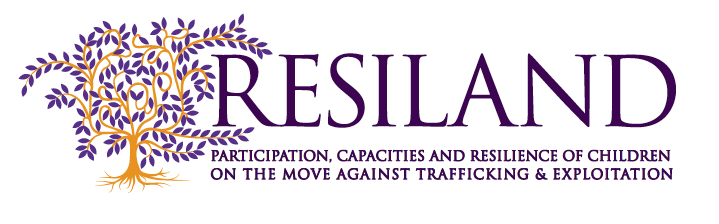 European Training – Trainers’ short introductionAvigliana (TO), 3-7 May 2015Pippo Costella  Training CoordinationOver the past 25 years he conceived and implemented initiatives for and with children in collaboration with various NGOs, international agencies and institutions in the Middle East, South East Asia and Europe. His experience concentrated on the development of strategies and programs to protect children from different forms of exploitation and abuse, programs and initiatives targeted at children in conflict zones and emergencies, psycho-social interventions and promotion of human rights in migratory phenomena and transcultural processes. From 2004 to 2008 he has been an active member of the Group of Experts on Trafficking in Human Beings of the European Commission. He works now as independent expert, researcher and trainer with various public and private Italian and international agencies. He is founder and currently Director of Defence for Children International Italy.Ivan CarlotGraduated in Philosophy. Biographical Analyst in Philosophical Orientation (SABOF), Gestalt Counsellor (ASPIC, REICO) and trainer (International Organization for Migrations, IOM). Since the mid-nineties has been working for social policies in the context of migrations, covering the field of relationships building, training, personal and group evolution. He's been working since 2000 in the City of Venice. For more than a decade has been looking after the reception, guidance and protection of refugees, the design of services and the intervention on international protection.  He's an associate and trainer at the Association for the Development of the Individual and the Community (ASPIC Counselling & Culture, European School of Professional Counselling), and collaborated with various local venues. Since 2006 he's been conducting some modules within the three-year courses, workshops guide and presentations. Since 2008 he's been a lecturer at the Master on Immigration of Ca' Foscari University of Venice. He's held training sessions at the University of Pisa (Department of Civilizations and Forms of Knowledge, Comparative History of Contemporary Society and Sciences for Peace) and the University of Genoa (Department of Education Sciences) in 2013 and 2014. Lecturer and trainer in several courses at institutions such as the Local Health department in Venice, Padua's Hospital, Province of Venice, in collaboration with associations and cooperatives. He wrote Maschere delle dannazioni e radici di liberazione (Masks of damnation and roots of liberation), the preface to the book La follia dei dannati. Franz Fanon e la psichiatria (The madness of the damned. Franz Fanon and psychiatry), Mauro Semenzato (IPOC, 2012) and Esperienze, sorprese e principi operativi nell'accoglienza di richiedenti e titolari di protezione internazionale (Experiences, surprises and operating principles in the reception of applicants for and holders of international protection with mental health problems), article content in La salute mentale dei rifugiati: un nuovo disegno per l'accoglienza (The mental health of refugees: a new design for the reception, 2012, www.serviziocentrale.it). Article Il counselling interculturale (Intercultural Counselling) is available in the network (www.aspicvenezia.org). He has gathered together trade stories from migrants in the books Di tè in tè (From tea to tea, 2002 and 2008), Indirizzi sconosciuti (Unknown addresses, 2005 and 2008), Attraverso il Centro (Through the Center, 2006), edited by Genesidesign. He participated in the drafting of Vivere Altrimenti (Living Otherwise, Pratiche Editrice, 1997).Efterpi GelastopoulouShe was born in a mountainous region of Greece. She studied social work. After finishing her basic studies she worked as a social worker with vulnerable groups such as disabled people, victims of trafficking, refugees, migrants and Roma.  She did a master's degree in environmental education as a mean of communication and anti-racist education. She completed her training as a facilitator in the approach of Non Directive Intervention. She is part of the Resiland project team and has conducted laboratories and workshops with children on the move, professionals and officials in Greece. Philip IsholaPhilip has over 25 years practice, management, policy and strategic planning experience gained while working in central and local government. Whilst Head of Service for a local authority children service department Philip managed a number of separated (unaccompanied) children social work teams, leaving care teams and specialist multi-agency counter child trafficking and missing children victim identification and recovery teams. In 2010 Philip was appointed by the Minister of State for Immigration as a safeguarding advisor to the Home Office and member of the Independent Family Returns Panel, a post Philip continues to hold. Philip currently acts as an advisor on the development of China’s Social Care and Child Protective system and the development of a professional system of Social Work across China. Philip remains a longstanding member of the Association of Directors of Children Services Asylum Task Force and was for 2 years deputy chair of the Serious Organised Crime Agency SOCA /UK Human Trafficking Centre Victim Care Group and member of the Child Protect Group with specific responsibility for children's interests and welfare. Philip maintains a strong interest in safeguarding all children in need and works closely with a range of statutory and non-statutory organisations across the European Economic Area EEA and Baltic Sea States and globally tasked with reviewing and harmonising best practice to improve child protective systems.Virginia Murillo Herrera Virginia is the Executive President of Defensa de Niñas y Niños Internacional-Costa Rica (Defence for Children International-Costa Rica and Board Member of DCI Spain). Along with being a Board Member of Global March Against Child Labour, Regional coordinator of the Plataforma Subregional sobre Trabajo infantil y Adolescente, Virginia is an independent expert of the UN High Commissioner of Human Rights (UNHCHR). An experienced researcher and coordinator of different regional networks a initiatives; she also has been in different key international and regional Executive Boards of different international, regional and national organizations.Virginia has over 23 years of experience in the field of Human Rights, development and international cooperation. She has a wide range of expertise in areas covering Human Rights, local development, Inclusive and Secured Societies, Child Rights, Local Development, Gender, Non Discrimination, Violence Against Children, Child Labour, Juvenile Justice, Health, Child Slavery, Child Trafficking, Migration. Experience on M&E, Building Capacities, Networking, Advocacy, Public Policies and National Protection Systems. A sociologist by training, Virginia holds a Masters in Public Management of Local Development and a Specialization on Preventing Violence at Local Level.